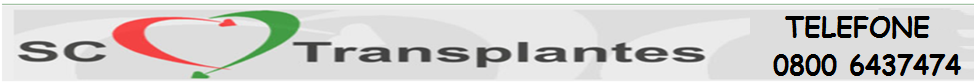 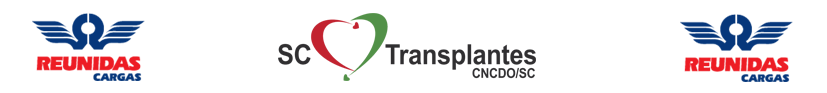 TOMADOR DO SERVIÇO = FUNDO ESTADUAL DE SAÚDECNPJ = 80.673.411/0001-87 - CONTRATO NÚMERO 464/2021DECLARAÇÃO DE CONTEÚDO E RESPONSABILIDADEDeclaro, para os devidos fins de direito, que os bens abaixo discriminados, não existem mercadorias destinadas a fins comerciais, drogas ou contrabando, materiais perecíveis, deterioráveis e frágeis ocultos, dinheiro, Bens frutos de contrabando ou adquiridas sem emissão da competente documentação fiscal ou quaisquer outros objetos sujeitos a tributos Municipais, Estaduais ou Federais, ou que possam violar o monopólio postal, responsabilizando-me por quaisquer multas ou prejuízos decorrente de informações incorretas que venham causar danos e  bens de terceiros, ao equipamento de transporte ou a apreensão pela fiscalização competente, isentando de qualquer responsabilidade a REUNIDAS S.A TRANSPORTES COLETIVOS, REUNIDAS TRANS. RODOVIARIO DE CARGAS S.A., REAL  TRANSPORTE E TURISMO S.A. Responsável pelo seu transporte. Estou ciente ainda de que, em caso de acidente ou extravio, só terei direito ao ressarcimento do valor por mim declarado.IDENTIFICAÇÃO DO EMITENTENOME:_________________________________________________________FONE:_______________ENDEREÇO:_________________________________________________________________________CIDADE:____________________________________________________ESTADO:________________BAIRRO:______________________________CEP:___________________CPF:__________________IDENTIFICAÇÃO DO DESTINATÁRIO: SC TRANSPLANTESFone: 08006437474 (ligação gratuita)Rua Esteves  Júnior  - n° 390 - 4° Andar - CEP 88015-130CENTRO - FLORIANÓPOLIS - SANTA CATARINAIDENTIFICAÇÃO DOS BENSOBS:  CADA ITEM DEVERÁ SER DECLARADO NO VALOR DE R$ 100,00. VALOR TOTAL DECLARADO: R$__________________________NOME COMPLETO: _______________________________________________ DATA:___/___/______.ASSINATURA: _______________________________________________________________MATERIAL BIOLÓGICO- FRÁGIL - REUNIDAS           REMETENTE                       INSTITUIÇÃO: ______________________________________________________________________    MUNICÍPIO_________________SCRESPONSÁVEL PELO ENVIO:________________________________________         CONTATO TELEFÔNICO: (       )__________________INFORMAÇÕES DA REUNIDASNº ÔNIBUS : ______________________SAÍDA:                              DATA: _____/_____/_____                                                            HORÁRIO:__________ ____________H   CHEGADA EM FLORIANÓPOLIS:                                     LOCAL:  RODOVIÁRIA (     )                           GARAGEM (     )                                           DATA: _____/_____/_____                                                               HORÁRIO: __________ ____________H   PAGADOR DO FRETE: FUNDO ESTADUAL DE SAÚDECNPJ DO PAGADOR: 80.673.411/0001-87 - CONTRATO 464/2021DESTINATÁRIO: SC TRANSPLANTES - RUA ESTEVES JÚNIOR 390 - CENTRO FLORIANÓPOLIS SANTA CATARINA - 4° ANDAR - CEP 88.015-130  RESPONSÁVEL PELO RECEBIMENTO EM FLORIANÓPOLIS:   MOTORISTA DA  SC TRANSPLANTES VOLUMEQTD